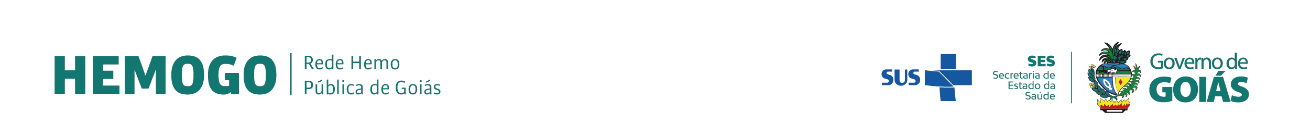 Relação de Bens Imóveis3º Trimestre / 2022* Descrição do imóvel: Todas unidades são construídas em alvenaria e possuem área estimada relativa a construção de cada unidade da Rede Hemo no terreno na qual está sediada. Todas unidades possuem apenas um pavimento, exceto o Hemocentro Regional de Rio Verde (2 pavimentos) e o Hemocentro Coordenador de Goiânia (3 pavimentos).** Valor Contábil: Os valores venais informados são meramente estimados conforme documentos encontrados nos registros.DECLARAÇÕES:	- Os imóveis que compõe a Rede Estadual de Hemocentros de Goiás funcionam em imóveis próprios ou cedidos conforme Termo de Permissão de Uso constante no Anexo V do Contrato de Gestão nº. 070/2012 firmado com o Estado de Goiás por meio da Secretaria de Estado da Saúde – SES/GO.- O IDTECH – Instituto de Desenvolvimento Tecnológico e Humano, Organização Social sem fins lucrativos não possui imóvel adquirido com recursos provenientes do Contrato de Gestão nº. 070/2018 firmado com o Estado de Goiás por meio da Secretaria de Estado da Saúde – SES/GO.Goiânia/GO, Julho à Setembro de 2022UnidadeEndereçoÁrea estimada m² **Valor Venal / estimado ***MatrículaCatalãoHemocentro Regional de Catalão – HEMOGO Catalão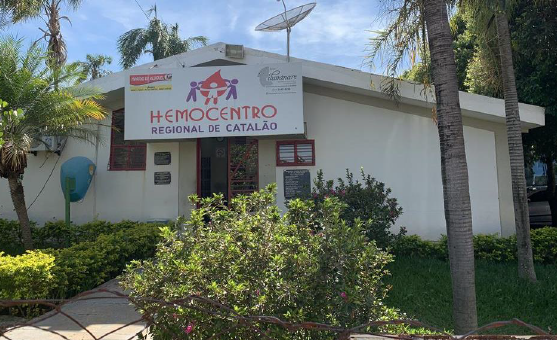 Rua Osório Vieira Leite nº 78 – Bairro São João, Catalão / GO CEP: 75.730-280Telefones: (64) 3441-4850 (publico geral)(64) 3441-4013 (exclusivo pra distribuição)Email: hemocentro.catalao@idtech.org.brÁrea Construída: 484,50m²Terreno:1.855,74m²(real)730,00 m²(cartório)R$   24.827,30Matrícula CNES:2437708 Matrícula Imóvel:CCI 1221323.097Insc. Municipal: 29.172-3AFPref. Mun. de CatalãoUnidadeEndereçoÁrea estimada m² **Valor Venal / estimado ***MatrículaCeresHemocentro Regional de Ceres – HEMOGO Ceres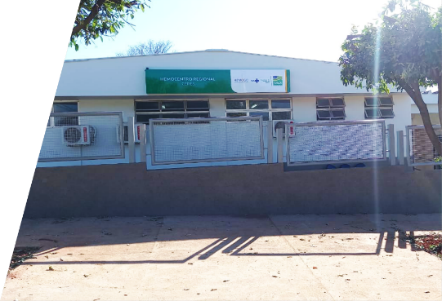 Rua 29 nº 576 – Centro, Ceres / GO CEP: 76.300-000Telefone: (62) 3307-3843Email: hemocentro.ceres@idtech.org.br  404,06 m² R$ 612.652,90Matrícula CNES:2337487 Matrícula Imóvel:CCI 15970Insc. Municipal: 7000Pref. Mun. de CeresUnidadeEndereçoÁrea estimada m² **Valor Venal / estimado ***MatrículaFormosaUnidade de Coleta e Transfusão - UCT de Formosa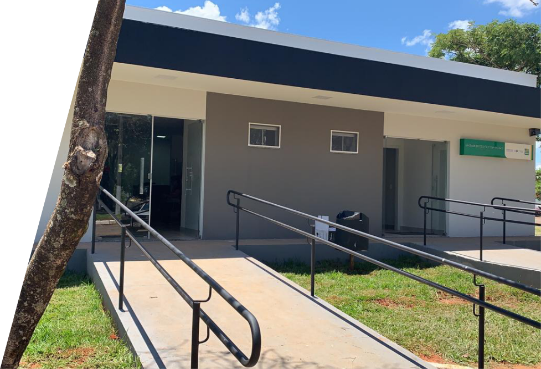 Av. Maestro J. Luiz do Esp. Santo n 450 Qd.B Lt.11, Pq Laguna II, Formosa/GO CEP:73.813120Telefone: (61) 3642-3418 / (61) 3642-3707Email: hemocentro.formosa@idtech.org.br  206,08 m²R$ 13.782.215,14(terreno inteiro com outras unidades no terreno)Matrícula CNES:5089689 Matrícula Imóvel:CCI 926226Insc. Municipal: 1.402.000B.001-A.1Estado de Goiás - SES/GOUnidadeEndereçoÁrea estimada m² **Valor Venal / estimado ***MatrículaGoiâniaHemocentro Coordenador Prof. Nion Albernaz – HEMOGO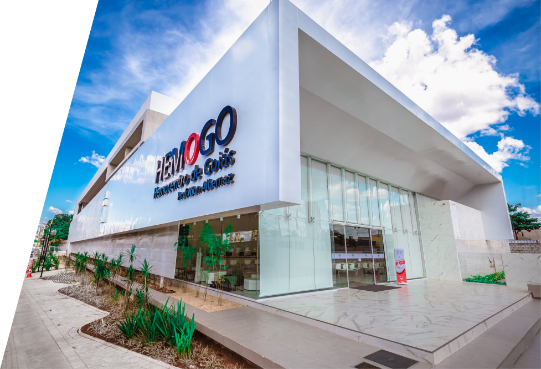 Av. Anhanguera, nº 7323 – St. Coimbra, Goiânia/GO  CEP: 74535-010Telefone: 0800 642 0457Email:  hemocentro.coordenador@idtech.org.br3.295,00 m² R$ 28.122.333,39Matrícula CNES:2339072Matrícula Imóvel:700 – 3ª CircunscriçãoInsc. Municipal: 405.012.0128.0003UnidadeEndereço / ContatoÁrea Estimada m² **Valor Venal / estimado ***MatrículasIporáUnidade de Coleta e Transfusão – UCT de Iporá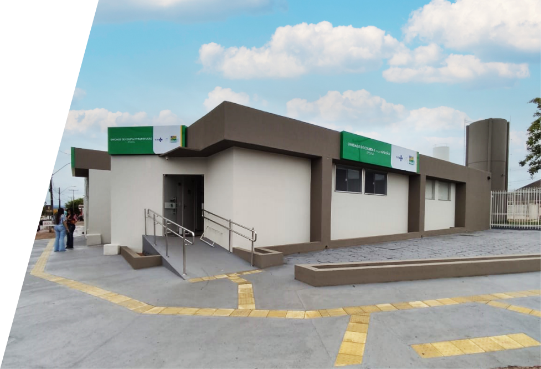 Av. São Paulo nº 3351 – Bairro Mato Grosso, Iporá / GO CEP: 76.200-000Telefone: (64) 3603-7294Email: hemocentro.ipora@idtech.org.br252,13 m² R$ 491.278,95(terreno inteiro com outras unidades no terreno)Matrícula CNES:6415601 Matrícula Imóvel:BIC 29338  /  310005Insc. Municipal: 001.030.034ª.0179.0001Pref. Mun. de IporáUnidadeEndereçoÁrea estimada m² **Valor Venal / estimado ***MatrículaJataíHemocentro Regional de Jatai – Hemogo Jataí 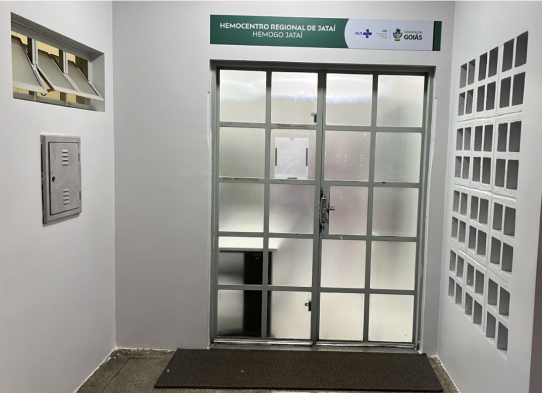 Rua Joaquim Caetano c/Caçu nº 1876 – Divino Espirito Santo, Jatai / GOCEP: 75.805-020Telefone: (64) 3632-8778Email: hemocentro.jatai@idtech.org.br  146,21 m²R$ 239.62,14Matrícula CNES:2535580 Matrícula Imóvel:CCI 10834 A28.499Insc. Municipal: 10950120008AREA000Pref. Mun de JataíUnidadeEndereçoÁrea estimada m² **Valor Venal / estimado ***MatrículaPorangatuUnidade de Coleta e Transfusão – UCT de Porangatu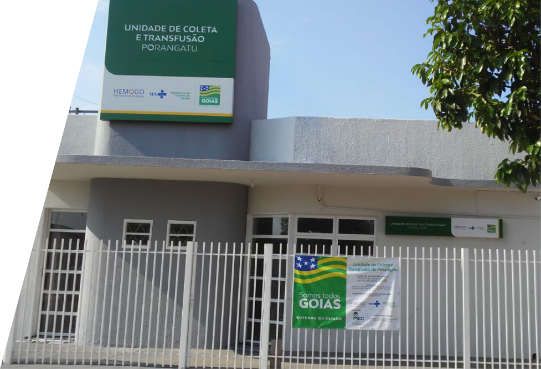 Rua 04 esq.c/rua 07 s/nº – Bairro Planalto, Porangatu / GO CEP: 76-550-000Telefone: (62) 3362-5140Email: hemocentro.porangatu@idtech.org.br200,73 m²NDMatrícula CNES:5415926 Matrícula Imóvel:310133333Insc. Municipal: 000.101.0022.0000.0000Pref. Mun. PorangatuUnidadeEndereçoÁrea estimada m² **Valor Venal / estimado ***MatrículaQuirinópolisUnidade de Coleta e Transfusão - UCT de Quirinópolis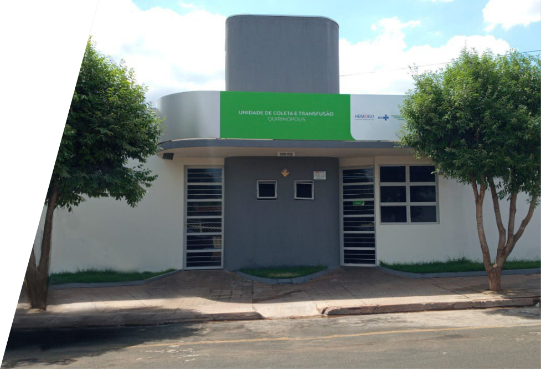 Rua Júlio Borges nº 48 – Centro, Quirinópolis / GO. CEP: 75.860-000Telefone: (64) 3651-6699Email: hemocentro.quirinopolis@idtech.org.br174,73 m² – UCT6.420,00 m² (terreno inteiro com outras unidades no terreno)R$ 256.878,24(terreno inteiro com outras unidades no terreno)Matrícula CNES:3266680 Matrícula Imóvel:963630.855Insc. Municipal: 01.05.00021.00334.01Pref. Mun. Quirinópolis UnidadeEndereçoÁrea estimada m² **Valor Venal / estimado ***MatrículaRio VerdeHemocentro Regional de Rio Verde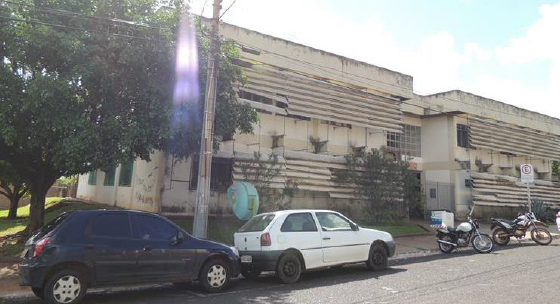 Rua Augusta de Bastos c/Luiz de Bastos nº 395 – Centro, Rio Verde / GO CEP: 75-901-030Telefone: (64) 3622-6171Email: hemocentro.rioverde@idtech.org.br1.093,75 m² NDMatrícula CNES:2589176 Matrícula Imóvel:43342Insc. Municipal: 1.19.147.0400.02.07.1Associação de Proteção a Mat. e a Infância de Rio Verde